Trial SAC task: Instrumentation and pathwaysMolecule AThe composition of a 2.820 g sample of an organic chemical is tested and found to contain 1.538 g of carbon and 0.256 g of hydrogen. The remainder is oxygen.1.     Complete the table below.1 mark2.     Use the above data to calculate the empirical formula of the compound.       ______________________________________________________________________      _______________________________________________________________________2 marks3.    a.    The molar mass of this molecule is 44 g mol-1. What is the molecular formula of the               molecule?             Explain how you arrived at your answer.2 marks      b.    Is this formula consistent with (explain your answer)             i.   a typical alcohol        ____________________________________________            ii.   a typical carboxylic acid?   _______________________________________                                                                                                                                          2 marks4.     Draw two possible structures for this substance. Provide the systemmatic name for the         substances you have drawn.(Molecule is not necessarily alkane based)4 marksThe infrared spectrum of the molecule is provided below.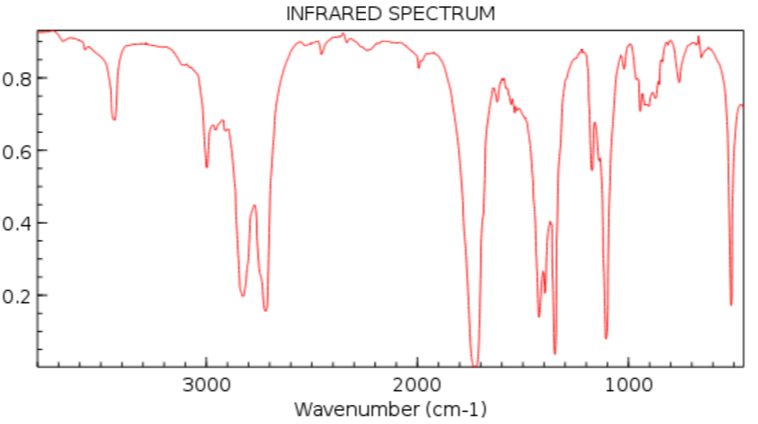 5.    a.  Select two absorptions on the spectrum that can help you identify the molecule you are              studying.      ________________________________________________________________________      b.   Sometimes the absence of an absorption can be as important as the presence of an             absorption. Use this spectrum to provide an example to support this statement.      ________________________________________________________________________      c.   What conclusion can you draw at this point about the identity of the substance?     _________________________________________________________________________2 + 1 + 2 = 5 marksThe proton NMR is shown below.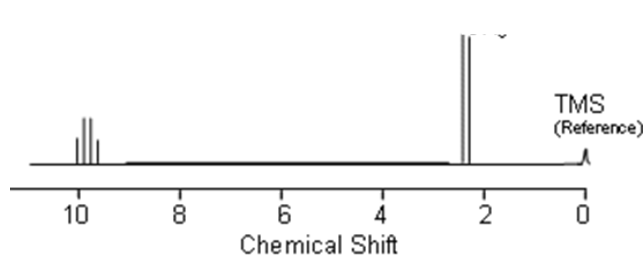 6.    Explain clearly how this NMR can confirm the identity of the substance in question.       _______________________________________________________________________       _______________________________________________________________________3 marksThe carbon NMR is shown below.  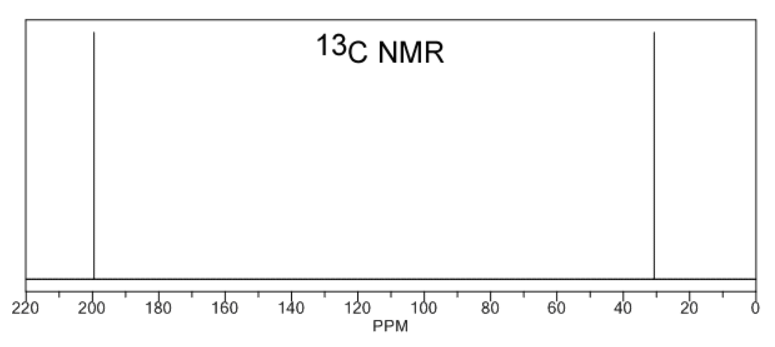 7.   Explain clearly how this NMR can confirm the identity of the substance in question.       _______________________________________________________________________       _______________________________________________________________________2 marks8.  Explain whether this molecule is likely to be soluble in water or not.       _______________________________________________________________________       _______________________________________________________________________2 marks9.  This substance is flammable. Write a balanced equation for its complete combustion in air.       _______________________________________________________________________1 mark10.  Explain how you would manufacture this substance from an appropriate alkene. Include        the name of all necessary reagents.         _______________________________________________________________________       _______________________________________________________________________3 marks11.  If a sample of this molecule sits on a window sill in a beaker for a month it is slowly converted to a new substance.Draw the structure of the new product.                                                                1 markWrite a balanced half-equation for the reaction occurring.                                  2 marks_____________________________________________________________________What is the most significant change you would see on the infrared spectrum of the sample as the new product forms?                                                                      1 mark_____________________________________________________________________Molecule BDataThe molecular formula of a molecule is C3H7Cl.The infrared spectrum of the mystery molecule is shown below1.    a.   There is no significant peak over 3000 cm-1. What conclusion might this lead to?        ____________________________________________________________________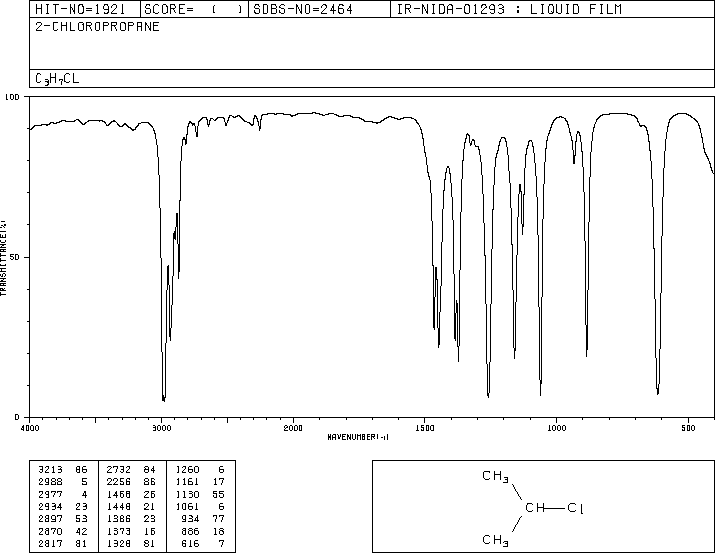        b.   There is a significant peak at 3000 cm-1. What conclusion might this lead to?        ____________________________________________________________________       c.    The infrared spectrum is a relatively plain one. What conclusion might this lead to?        ____________________________________________________________________1  +  1  +  1  =  3 marks2.     Draw and name two possible isomers with the molecular formula of this mystery          molecule.             2 marksThe 1H NMR spectrum for the mystery molecule is drawn below3.    a.     How many different hydrogen environments does this molecule have?    ________What conclusion can you draw from the splitting on the left set of peaks?        ____________________________________________________________________ What conclusion would you draw from the splitting on the right set of peaks?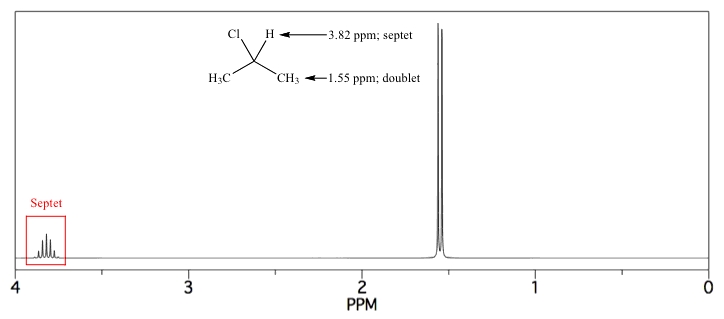 ___________________________________________________________________               ___________________________________________________________________1 + 1 + 1 = 3 marks4.     Use the NMR to explain carefully which isomer is the correct one.____________________________________________________________________________________________________________________________________________________________________________________________________________________________________________________________________________________________________________3 marks5.    a.   How many different carbon environments does this molecule have?   ________       b.   Would you expect this molecule to be polar or non polar. Explain your answer.        _____________________________________________________________________        _____________________________________________________________________1  +  1  =  2 marks6.     Write a balanced equation for the formation of this molecule from propane.___________________________________________________________________________Element Mass             gcarbonhydrogenoxygen 